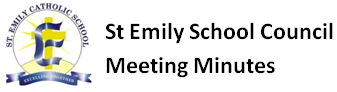 Tuesday June 12, 20186:30 PM - 8:30 PMLearning CommonsCall to order Mark welcomed council and non-council members and called the meeting to order at 6:30 PM. Opening PrayerLori led the opening prayer.Approval of AgendaThe agenda was approved as presentedMotioned by: Brynn	Seconded by: 	Megan	Approved by all present membersApproval of April MinutesThe April minutes were approved as presentedMotioned by: Megan	Seconded by:  	Helen		Approved by all present membersChair’s ReportSuccession PlanningA plan was discussed to put in place a process for council member elections in the fall. Janice will draft a nomination form to be made available to the school community within the first two weeks of the beginning of school. An election committee (principal and 2 teachers or 2 parent non-council members) will be formed to sort the entry forms by preferred position. Each position if more than one person submits a form for the same position, a vote will be held to decide that position. A decision will be made to include members at large based on the number of forms received. Treasurer ReportBrynn gave an update on the available funds which currently sits just over $10,000. We will have $3000 to carry over to next year’s school council. Principal Report & School  ReportSchool MessengerThe challenge is that the school is looking for ways to provide information/ newsletters without sending a link that open an attachment or directs the user to a website.StaffingA number of existing staff from our school will be moving to new schools. St Emily has 8 new positions to fill and information will be sent out in the school newsletters as it is received. Committee ReportLunch Mark suggested to split the lunch program into 3 terms for next year. This council would initiate the first term which would run for 6 weeks.  2018/19 council would be responsible for the next two terms. The details of the program will be discussed an implemented by the existing lunch committee. Fundraising Megan picked up the cheque from Wendy’s which was deposited. No new fundraising activities will be planned until after next council is formed. Budget planningThe budget planning committee met and reviewed fundraising and spending from previous years and took into consideration the results from the parent survey (2016-17) to decide on a budget to suggest to 2018/19 council to follow. The budget will be presented to the next council and if approved, will be published.CarnivalMore volunteers are required to run the event.  Janice presented the updated carnival planning document. Everything on track for the carnival June 22, 2018.CSPA ReportIngrid presented CSPA information about Diversity. Elementary schools celebrate around the same time as international Flag Day by bringing in items that represent their culture.  Parish ReportCommunions are completed, confirmations will continue into September New BusinessYard planningBrynn presented the work of the budget committee in planning for some yard work. Brynn motioned to use $10,000 from council funds to improve the state of the yard (including aerating and top dressing/seeding).  Seconded by Ingrid, voted and approved by all council members. Brynn will form a subcommittee to help with the planning and spending to be completed by the end of August 2018Grade 6 leaving ceremonyMilva motioned to give $250 to top up the grade 6 celebration seconded by   , voted yes by all present council membersTree WateringA schedule was presented for volunteers to sign up to water the trees this summer. Brynn will send the schedule to council.PRO GrantIngrid submitted our application with 7 schools to have a parent night with Carl Subban who speaks about anxiety and coping with change. More information will follow, this event will likely be held in the spring of 2019.Welcome Back CarnivalThe date is tentatively set for September 14, 2018. Janice motioned for $2700 to be allotted for this event, seconded by Renee, all present members vote yes.Next meetingSeptember 18, 2018 at 6:30 PM in the learning commonsMeeting adjourned at 8:42 PMPresentAbsent2017-18 Council Members2017-18 Council Members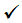 Mark McMahonChairIngrid Meza-McDonaldVice-ChairBrynn McMahonTreasurerHelen Svoboda DornerAssistant TreasurerJanice VanderwelSecretaryLori McIntosh BelangerCSPA representativeMilva CallaParish representativeMegan PettitFundraising representativeVicki RussettLunch ChairReneé CooperMember at largeFidelia AddisonMember at largeMonica JagdevMember at largeTaylor DavisMember at largeSarah EadyTeacher RepresentativeMary Stone Support Staff RepresentativeLori-Ann HanniganVice-PrincipalTracy MertzPrincipal